Per Fax an: 	0231 79307715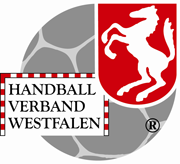 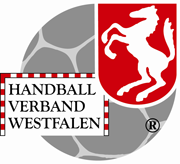 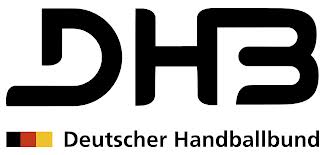 Per Post an: 	Handballverband Westfalen		z.Hd. Sonia Zander Martin-Schmeißer Weg 1644227 DortmundPer Mail an: 	bufdi@handballwestfalen.deAnmeldung zum Grundschulaktionstag am 22.09.2017 für Kinder der 2. KlasseJa, wir nehmen am Grundschulaktionstag des HV Westfalen teil. Wir nehmen mit _____ Kindern an dieser Aktion teil.Ansprechpartner/in in der Schule:Name und Größe der Sporthalle, die am 22.09.2017 zur Verfügung steht:___________________________________________________Stehen in der Halle Tore zur Verfügung?:______________________________________________________________Ort, Datum (Unterschrift)Anmeldeschluss: 09.07.2017Falls Sie mit einem örtlichen Handballverein kooperieren möchten wir Sie bitten, bereits vor Abgabe der Anmeldung die Organisation des Grund-schulaktionstages an Ihrer Schule mit diesem verbindlich abzusprechen und dies in die Anmeldung einzutragen:Kontaktdaten des betreuenden Vereins:Name unserer Schule:Straße:PLZ, Ort:Name:Tel.:E-Mail:Verein:Ansprechpartner/in:Tel.E-Mail: